Добрый день, гр. 45. Продолжаем тему. Сегодня вы пишите текущий контроль по теме изгиб. ВНИМАНИЕ: СХЕМ ДВЕ, ЗНАЧИТ И ЗАДАЧ ДВЕ!!!!!! Далее все по плану. Срок сдачи контроля 12.05. С ув. Н.В. МамоноваЗадача Для двухопорной и консольной балок (схемы на рис. 2 и 3)  построить эпюры поперечных сил и изгибающих моментов, подобрать из условия прочности профиль двутавра для балки (см. таблицу 7). Также из условия прочности вычислить размеры поперечного сечения балки в виде прямоугольника (рис. 29,а) высотой h и шириной b, приняв  соотношение h = 2 b. Допускаемое нормальное напряжение =150 МПа.Таблица 2Исходные данные к задаче (рисунок 3)*Примечание: если какой-либо параметр: размер или нагрузка на схеме не указан (например размер b на схеме 4), в расчете он не используется и данный параметр из таблицы выписывать не нужно.Балки двутавровые (ГОСТ 8239–89)Таблица 7Величина* ВариантВариантВариантВариантВариантВариантВариантВариантВариантВариантВеличина* 0123456789F, кН46420101110141514M, кН·м6128101589756q, кН/м6101214915761816a,  м0,81,21,41,41,91,32,02,82,43,0b, м0,60,90,21,31,51,73,52,43,84,5l, м34567891011120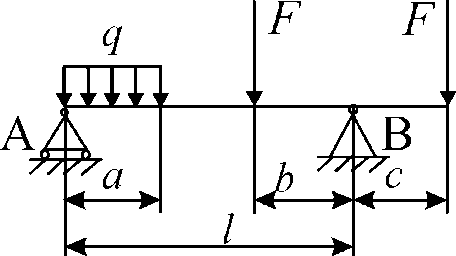 5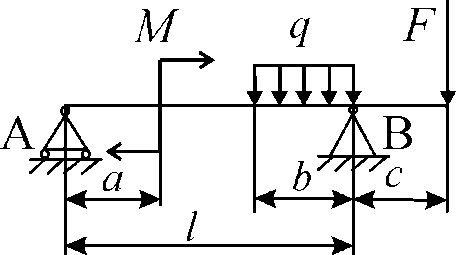 1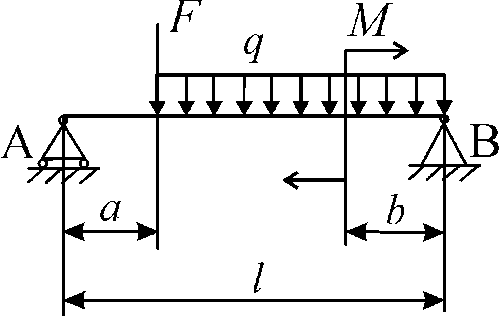 6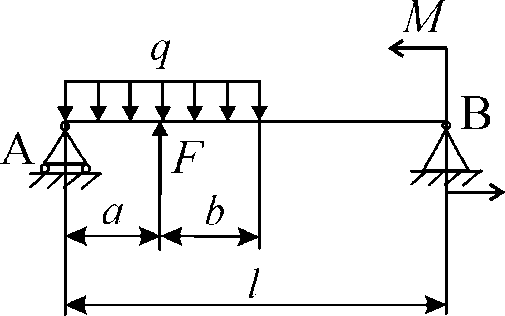 2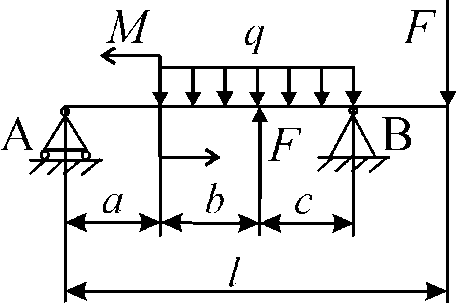 7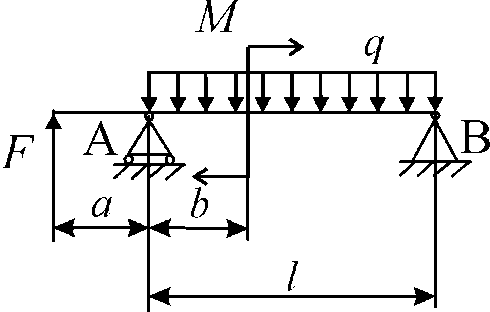 3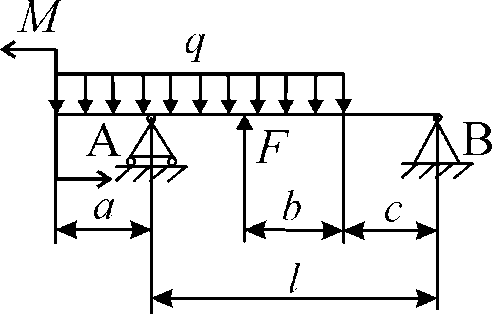 8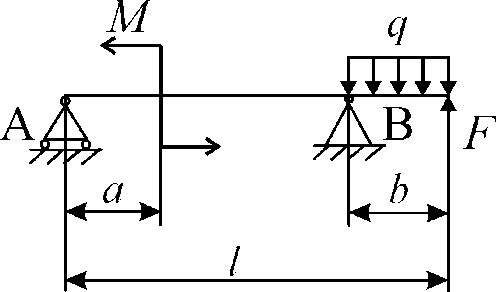 4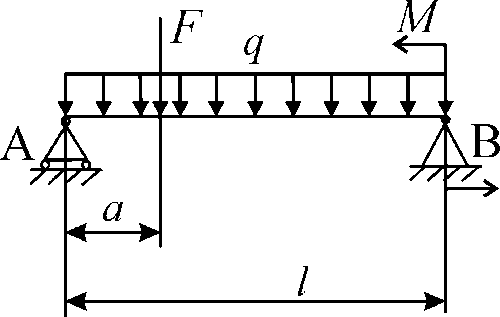 9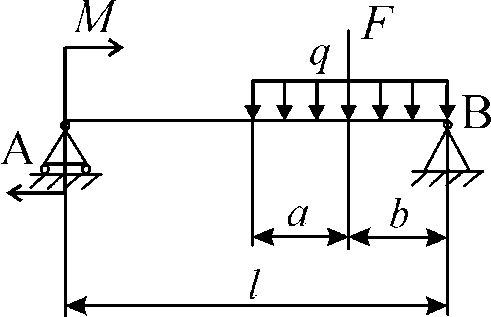 Рис. 2. Схемы двухопорных балок к задаче Рис. 2. Схемы двухопорных балок к задаче 0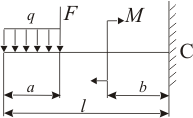 5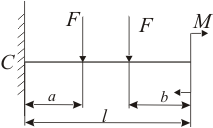 1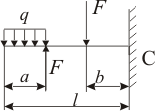 6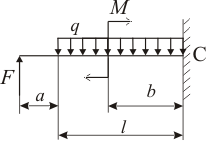 2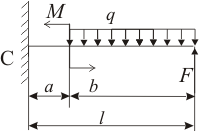 7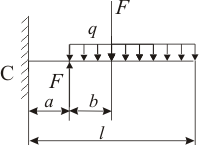 3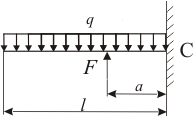 8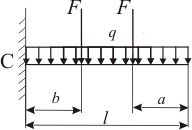 4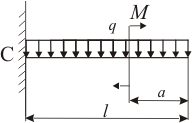 9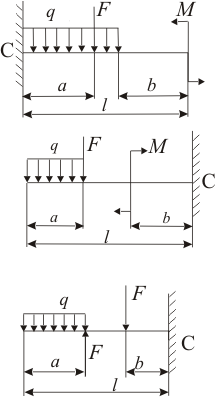 Рис. 3. Схемы консольных балок к задаче Рис. 3. Схемы консольных балок к задаче 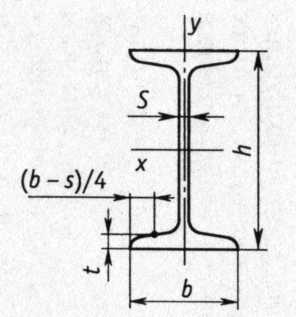 Обозначения:h – высота балки, мм;b – ширина полки, мм;s – толщина стенки, мм;t – средняя толщина полки, мм;J – осевые моменты инерции, см4;W – осевые моменты сопротивления, см 3;i – радиус инерции сечения, см.Рис. 33. Двутавровая балкаНомер двутавраРазмеры, ммРазмеры, ммРазмеры, ммРазмеры, ммПлощадь сечения, см2Геометрические характеристики сеченияГеометрические характеристики сеченияГеометрические характеристики сеченияГеометрические характеристики сеченияГеометрические характеристики сеченияГеометрические характеристики сеченияНомер двутавраРазмеры, ммРазмеры, ммРазмеры, ммРазмеры, ммПлощадь сечения, см2Jx, см4Wx, см3ix, смJy, см4Wy, см3iy, смНомер двутавраhbstJx, см4Wx, см3ix, смJy, см4Wy, см3iy, см10100554,57,212,019839,74,0617,96,491,2212120644,87,314,735058,44,8827,98,721,3814140734,97,517,457281,75,7341,911,501,5516160815,07,820,2873109,06,5758,614,501,7018180905,18,123,41 290143,07,4282,618,401,8818 а1801005,18,325,41430159,07,51114,022,801,12202001005,28,426,81 840184,08,28115,023,102,0720 а2001105,28,628,92030203,08,37155,028,22,32222201105,48,730,62 550232,09,13157,028,602,2722 а2201205,48,932,82790254,09,22143,034,32,50242401155,69,534,83460289,09,97198,034,502,3724 а2401255,69,837,53800317,010,10260,041,602,63272701256,09,840,25010371,011,20260,041,502,5427 а2701356,010,243,25500407,011,30337,050,002,80303001356,510,246,57080472,012,30337,049,902,6930 а3001456,510,749,97780518,012,50436,060,12,95333301407,011,253,89 840597,013,50419,059,902,79363601457,512,361,913 380743,014,70516,071,102,8940400155    8,313,072,619 062953,016,20667,086,103,0345450160    9,514,284,727 6961231,018,10808,0101,003,095050017010,015,2100,039 7271589,019,901043,0123,003,23